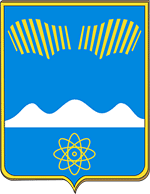 АДМИНИСТРАЦИЯ ГОРОДА ПОЛЯРНЫЕ ЗОРИ С ПОДВЕДОМСТВЕННОЙ ТЕРРИТОРИЕЙПОСТАНОВЛЕНИЕ«____»  августа   2023 г.		                                                           №  ______О внесении изменений в постановление администрации городаот 15.08.2023 № 820В целях организации и проведения Областного семейного фестиваля «АФРИКАНДА-ФЕСТ. КОЛЬСКИЕ РЕМЕСЛА», п о с т а н о в л я ю:Внести в постановление администрации города Полярные Зори с подведомственной территорией от 15.08.2023 № 820 «О подготовке и проведении Областного семейного фестиваля «АФРИКАНДА-ФЕСТ. КОЛЬСКИЕ РЕМЕСЛА», следующие изменения:1.1. Пункт 3 изложить в следующей редакции:«3. Предложить МО МВД России «Полярнозоринский» (Тимофеев О.Ю.):- усилить охрану общественного порядка в местах проведения Фестиваля;- на время проведения Фестиваля 24 сентября 2023 года перекрыть движение всех видов транспорта по ул. Ленина, д.11 и ул. Ленина, д.16 с 14.00 до 15.00, согласно Приложению № 3».Постановление вступает в силу со дня официального опубликования.Глава города Полярные Зорис подведомственной территорией				                     М.О. ПуховВизы:Правовой отдел __________________Михальченко М.И.1 – дело, 1 - ОКСиМП